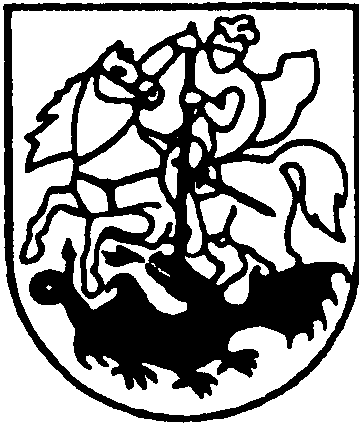 PRIENŲ RAJONO SAVIVALDYBĖS administracijosstatybos ir ekonominės plėtros skyriusBiudžetinė įstaiga, Laisvės a. 12, LT-59126 Prienai,tel. (8 319) 61 120, el. p. statyba@prienai.lt. Duomenys kaupiami ir saugomi Juridinių asmenų registre, kodas 288742590Prienų rajono savivaldybės tarybaiSPRENDIMO „DĖL NEKILNOJAMOJO TURTO IŠBRAUKIMO IŠ PRIENŲ R. STAKLIŠKIŲ GIMNAZIJOS BUHALTERINĖS APSKAITOS“ PROJEKTO 	AIŠKINAMASIS RAŠTAS	2022-06-17Sprendimo projekto tikslai ir uždaviniai: Išbraukti iš Prienų r. Stakliškių gimnazijos buhalterinės apskaitos nekilnojamąjį turtą – pastatą, buvusį Prienų g. 8, Stakliškių k., Stakliškių sen., Prienų r. sav.Siūlomos teisinio reguliavimo nuostatos:Sprendimo projektas parengtas vadovaujantis Lietuvos Respublikos vietos savivaldos įstatymo 16 straipsnio 2 dalies 26 punktu, kuriuo nustatyta, kad savivaldybės tarybos išimtinė kompetencija yra sprendimų dėl disponavimo savivaldybei nuosavybės teise priklausančiu turtu priėmimas. Laukiami rezultatai:Priėmus sprendimo projektą bus patenkintas Prienų r. Stakliškių gimnazijos prašymas išbraukti iš buhalterinės apskaitos pastatą (buvęs unik. 4400-0500-0517) Prienų g. 8, Stakliškių k., Stakliškių sen., Prienų r. sav. Pastatas nugriautas 1985 metais, bet likę nesutvarkyti dokumentai. Pastato nėra ir VĮ Registrų centro duomenų banke, todėl siūloma išbraukti pastatą iš Prienų r. Stakliškių gimnazijos buhalterinės apskaitos.Lėšų poreikis ir šaltiniai:Nėra.Kiti sprendimui priimti reikalingi pagrindimai, skaičiavimai ar paaiškinimai.Nėra.Lyginamasis variantas: Nėra.Skyriaus vedėjas		Tomas ŽvirblysDžiuljeta Čepeliauskienė, tel. (8 319) 61 173, el. p. dziuljeta.cepeliauskiene@prienai.lt 